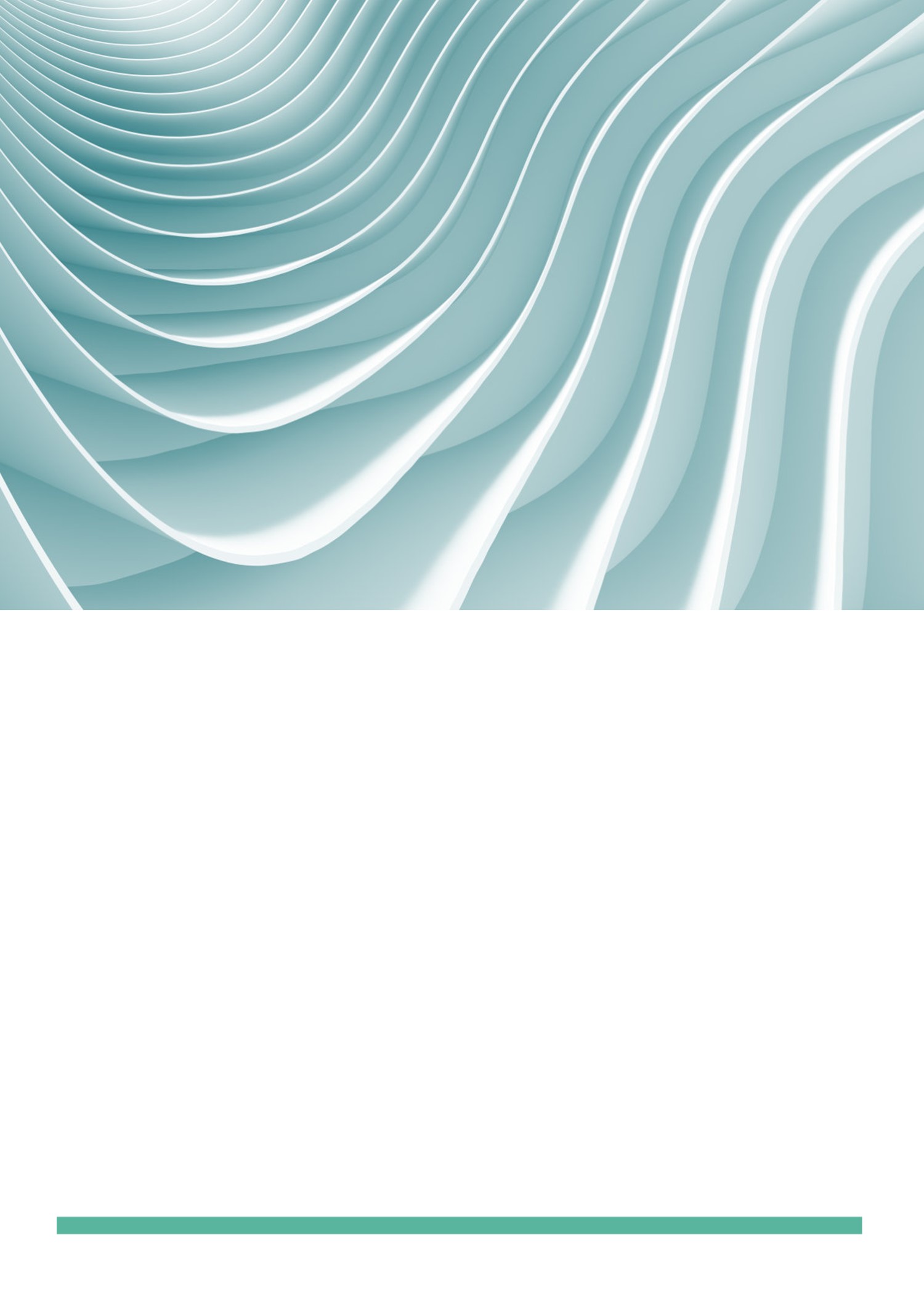 2023年6月份时政考点六省时政【浙江】1.6月3日上午，2023浙江省“非遗薪传”传统体育展演展评在诸暨开幕。本次活动以“非遗迎亚运、体育助共富”为主题。在本次“非遗薪传”传统体育展演展评活动中，以叠牌坊、天台山易筋经、水火流星、春明太极拳、草塔抖狮子、诸暨赵家拳棒等为代表的浙江传统体育非遗项目纷纷亮相。2.6月5日晚，浙皖两省人民政府在安徽合肥签署《共同建设新安江-千岛湖生态保护补偿样板区协议》，标志着全国首个跨省流域生态补偿提档升级。新安江，发源于安徽省黄山市休宁县，汇入浙江省千岛湖，是浙江最大的入境河流。3.6月7日和8日，杭州亚运会赛事总指挥部召开专题会议，深入贯彻习近平总书记重要指示批示精神，全面落实“简约、安全、精彩”理念，认真听取安保、新闻宣传、人力资源、抵离、火炬传递、竞赛、交通、食品安全、马术项目管理、信息技术等10个指挥中心工作汇报，对照“6个100%”和“5个全部”目标，逐个研究解决具体问题，确保各项筹办工作扎实有力推进。4.记者从杭州海关获悉，1至5月，浙江进出口总值1.98万亿元，同比（下同）增长8.4%，其中出口1.46万亿元，增长8.8%，进口5181.6亿元，增长7.4%。进出口、出口和进口规模居全国第3、第2和第6位，占全国份额均有提升。5.6月5日，首个“中国・丽水农业文化遗产保护日”启动仪式在庆元县举行。6.6月14日，浙江省暨杭州市庆祝第二十个世界献血者日活动在浙江省人民大会堂举行。第19届杭州亚运会进入倒计时，为了做好亚运血液保障工作，活动现场发起“先锋护航 我为亚运献热血”倡议，并正式组建启动“杭州亚运稀有血型应急献血队”，全力做好亚运稀有血型储备保障工作。7.为保障亚运气象，我省已基本建成一张“三维、分钟级、多要素”的亚运气象立体综合监测网。8.6月16日，第十八届浙江山水旅游节在浦江县上山考古遗址公园开幕，来自全国各地的文旅专家、达人和游客，共品浙江人文山水的无限魅力。9.19日下午，“浙里好成果”平台建设暨浙江创新馆启动仪式在杭州举行。据了解，“浙里好成果”平台是一个集聚成果展示发布、合作交流、路演对接、交易转化等功能的综合性平台，将以成果月报、季度发布、年度榜单和常态化发布集成的机制，定期发布我省优秀科技创新成果，并依托浙江创新馆开展成果展示与推介。10.20日，一批出口的国际邮件在义乌国际邮件互换局完成海关监管手续后，顺利发往宁波。该批集运邮件共76件，重量近1吨，将在宁波口岸与来自全省其他地区的邮件一起集运装船出海运往日本。这是浙江首次开展邮件集运出海业务。11.20日，第二批6个省级特色产业集群核心区协同区创建名单正式公布，杭州市滨江区数字安防与网络通信产业集群等15个集群入选“浙江制造”省级特色产业集群核心区，杭州市萧山区数字安防与网络通信产业集群（数字安防、网络通信）等26个集群为协同区。至此，创建名单实现了浙江15个省级特色产业集群全覆盖。12.6月21日，在第33个全国“土地日”浙江省主场活动上，省自然资源厅公布了我省土地整治的成绩单：截至目前，我省已累计实施679个省级土地综合整治项目、552个永久基本农田集中连片整治工程，永久基本农田集中连片整治区域面积超140万亩，永久基本农田保护区零星非耕地面积下降13.6%。13.6月25日，浙江政务服务App“浙里办”上线9周年。记者从省大数据局获悉，“浙里办”注册用户数已突破1亿，包含浙江省内外的个人用户和法人用户。14.6月26日，记者从浙江省生鲜门店食品安全治理和“浙食链”运用推广推进会上了解到，全省近8400家生鲜门店中，已激活浙食链的共6420家，占生鲜门店总数的77%。【江苏】1.今年6月是全国第22个、全省第30个“安全生产月”，主题是“人人讲安全、个个会应急”。2.今年5月30日是第七个“全国科技工作者日”，江苏21名科技工作者、1个科研团队荣获第三届全国创新争先奖，其中包括5名两院院士。3.6月1日是《中华人民共和国湿地保护法》实施一周年，也是我国加入《湿地公约》31周年。5月31日，最高人民法院发布12件湿地生态保护典型案例，我省3起案例入选。4.6月2日，《区域全面经济伙伴关系协定》（RCEP）正式对菲律宾生效，至此，RCEP对15个成员国全部生效。当日，位于常州的晨风（江苏）服装有限公司关务经理尹丽俊收到南京海关签发的江苏首份对菲RCEP原产地证书。5.6月2日，第五届中国（江苏）老字号博览会在南京国际展览中心开幕。博览会围绕“数说老字号，WU动新国潮”主题。6.《江苏省行政许可事项清单（2023年版）》近日发布。清单包含722个行政许可事项，其中省级部门主管的行政许可事项688项，我省地方性法规设定的行政许可事项34项。记者梳理发现，清单中新增“举办高危险性体育赛事活动许可”，并写明该事项由省体育局主管，由省体育局、市县体育部门实施。7.6月7日，2023国际标准化（麒麟）大会在南京开幕。8.6月8日，省政府在镇江举行京杭运河苏南段航道“三改二”暨谏壁一线船闸扩容改造工程开工仪式和建设动员会，标志着我省打造更具特色的“水运江苏”拉开大幕。9.6月10日，由江苏省文化和旅游厅（省文物局）、盐城市人民政府主办的2023年“文化和自然遗产日”江苏省宣传展示活动暨“水韵江苏·非遗购物节”启动仪式在东台西溪文化景区举行。苏州桃花坞木版年画、泰州木雕、扬州剪纸……各色非遗产品。江苏特色非遗美食：南京板鸭、如皋蟹黄包、盱眙十三香龙虾、盐城八大碗、泰州黄桥烧饼、宿迁水晶楂糕……10.6月14日，省政府召开推进基本养老体系建设及养老事业和产业发展新闻发布会，解读最新出台的《关于推动养老事业和产业发展 提升养老服务质量的实施意见》（下称《实施意见》）和《关于推进基本养老服务体系建设的若干措施》（下称《若干措施》）。11.6月15日，由工业和信息化部、江苏省人民政府主办，以“数实融合、数智赋能——高质量推进新型工业化”为主题的2023工业互联网大会在苏州举行。12.“2023中国最美县域榜单”日前在第十九届中国（深圳）国际文化产业博览交易会上发布，江苏4家县级单位入选，分别是南京市玄武区、宜兴市、句容市、射阳县，射阳为首次登榜。13.省政府近日发布《关于公布首届江苏专利奖的决定》，授予一种多功能抗裂外加剂等9个项目江苏专利金奖、监测系统故障自诊断方法等20个项目江苏专利银奖、HIV感染的肽衍生物融合抑制剂等48个项目江苏专利优秀奖、乔光辉等10名个人江苏专利发明人奖。14.最新数据显示，1-5月，江苏省实现社会消费品零售总额18906.5亿元、同比增长11.4%，占全国总规模的10.1%、总量居全国第二。15.2022年3月25日至4月25日，中央第二生态环境保护督察组对江苏省开展第二轮中央生态环境保护督察，并于6月1日向江苏省反馈督察报告，同步移交了3个生态环境损害责任追究问题，要求依规依纪依法进行调查处理。16.6月20日，2023中国独角兽暨潜在独角兽企业报告发布会在苏州举办，350余家独角兽与潜在独角兽企业、近40家投资机构参会。截至今年5月，苏州共有17家独角兽企业，居全国第六，整体估值超300亿美元，分布于创新医疗器械、自动驾驶、集成电路等10个赛道。17.20日，第三届长三角社区矫正工作创新交流会在苏州市吴江区召开，沪苏浙皖三省一市将合力打造全国社区矫正一体化高质量发展示范区。18.6月25日，第33个全国“土地日”主场活动在南京举行。本次活动围绕“节约集约用地 严守耕地红线”这一主题解析土地政策、交流典型经验。19.江苏省人民政府于6月28日在苏州市举办“产业链供应链国际合作交流会暨企业家太湖论坛”（以下简称“企业家太湖论坛”）。此次论坛的主题是“深化合作 互利共赢 共同推动高质量发展”。20.根据《江苏专利奖评奖办法》，经组织评审，省政府决定，授予“一种多功能抗裂外加剂”等9个项目首届江苏专利金奖、“监测系统故障自诊断方法”等20个项目首届江苏专利银奖、“HIV感染的肽衍生物融合抑制剂”等48个项目首届江苏专利优秀奖、乔光辉等10名同志首届江苏专利发明人奖。21.6月29日，国家集成电路设计自动化技术创新中心（下称“EDA国创中心”）揭牌仪式及理事会第一次会议在南京举行。【安徽】1.5月30日，记者从安徽省政府新闻办举办的新闻发布会上获悉，近年来，我省加快建设适应安徽经济社会高质量发展需要的气象现代化体系，气象高质量发展水平稳居全国第一方阵。2.5月31日，科大国盾量子技术股份有限公司携手弧光量子等合作伙伴正式对外发布“国盾量子计算云平台”。该云平台接入“祖冲之号”同款176比特超导量子计算机，是国际上首个在超导量子路线上具有实现量子优越性潜力，且对外开放的量子计算云平台。3.6月1日，由省禁毒委主办，省禁毒办、中国警察网安徽公安承办的2023年安徽省全民禁毒宣传月启动仪式在合肥举行。4.6月1日，国家知识产权保护示范区建设动员部署会在合肥召开，国家知识产权局副局长胡文辉出席会议并向合肥市授牌。5.6月1日，副省长单向前赴泾县调研扬子鳄国家级自然保护区管理和保护工作，检查地质灾害防治措施落实情况。调研指出，扬子鳄是生物进化史上的“活化石”，是我国特有的珍稀濒危物种，也是安徽的生态名片。6.近日，国家发展改革委、农业农村部下达乡村振兴专项农村人居环境整治2023年中央预算内投资计划，我省共获得中央预算内投资1.8亿元，这笔资金将支持9个县（区）围绕生活污水治理等农村公共基础设施短板领域和薄弱环节，开展农村人居环境整治提升行动。7.6月5日，浙江省人民政府、安徽省人民政府共同建设新安江—千岛湖生态保护补偿样板区签约仪式在肥举行。8.近日，全省首批企业社工站在合肥蜀山经济技术开发区揭牌，6个站点将根据企业的不同需求有针对性地提供服务。蜀山区民政局相关负责人介绍，首批企业社工站将根据企业需求为职工提供困难帮扶、活动开展等服务，利用辖区资源解决企业难题。9.6月8日起，合安高铁推出30日定期票、20次计次票，沿线商务差旅和通勤旅客可灵活乘车，降低交通成本。10.6月12日，铜陵兢强电子科技股份有限公司成功通过北交所直联机制审核，在全国中小企业股份转让系统挂牌，成为安徽省第一家申请适用该机制挂牌的企业。11.记者6月12日从宣城市林业局获悉，国家林业和草原局、科学技术部日前公布首批国家林草科普基地，安徽扬子鳄国家级自然保护区名列其中，成为全省唯一入选单位。12.近日，省林业局、省发展改革委、省财政厅、省农业农村厅联合印发《安徽省加快油茶产业发展三年行动方案（2023—2025年）》，明确3年新增油茶种植面积37.92万亩、改造低产低效油茶林33.795万亩。13.6月13日，记者从合肥海关获悉，我省首票“内河运费扣减”货物已顺利通关。据了解，5月30日，海关总署发出相关工作指引，明确了在全国海关实施内河运费从完税价格中扣除的新举措。实施该举措，海关在对进口货物估价征税时，可根据企业申报，剔除其中可量化的内河运费，再行计税。14.日前，省医保局印发通知，扩大我省基本医疗保险门诊慢特病病种范围，将脊髓性肌萎缩症、β-地中海贫血、严重性春季角结膜炎、慢性荨麻疹4种疾病纳入我省基本医保门诊慢特病病种，执行统一的认定标准、门诊药品目录及基本医保报销限额，自今年7月1日起实施。15.近日，我省下达省级奖补资金2.3亿元，支持各地更大力度恢复和扩大消费。加强政策执行调研，动态关注政策执行效果，加快促进消费需求释放，让消费市场活跃起来。16.6月14日，合肥市元宇宙产业协会成立大会暨第一次全体会员大会举行，标志着我省首个元宇宙产业协会正式成立。合肥市元宇宙产业55家企业成为首批成员单位。合肥市连续两年把“元宇宙”写入政府工作报告。17.近日，在合肥举行的第五届长三角一体化发展高层论坛上，沪苏浙皖文化和旅游部门共同签署《长三角文化和旅游高质量一体化发展框架协议》，提出最大限度利用第19届亚运会的红利效应，联合策划开展中国长三角旅游主题推广。18.6月14日，安徽省“世界献血者日”主题宣传活动在芜湖市举行19.6月13日，副省长孙勇深入亳州市调研大气污染防治工作。20.6月13日至14日，长三角G60科创走廊九城市人大工作交流会暨“智能网联 智行未来”交流大会在芜湖举行。21.6月17日，省自然资源厅发布地质灾害橙色预警：6月17日20时至6月18日20时，六安市全境，安庆市的岳西县请加强防范，同时做好灾害隐患点上人员转移准备工作。22.6月17日21时省气象局提升重大气象灾害（暴雨） IV级应急响应为III级。根据省气象台最新预报，6月17日夜里到 18日沿淮到沿江有大雨到暴雨，局部大暴雨；19日江南有大雨到暴雨。23.今年2月28日，省政府出台《关于进一步提振市场信心促进经济平稳健康运行若干政策举措的通知》（以下简称“30条”），以清单形式提出62项“免申即享”“即申即享”政策措施。24.近日，2023宁波文旅长三角推广季活动走进蚌埠市，两地文旅部门及文旅企业、媒体代表等百余人参加活动。此次活动中，宁波市集中展示了以“四海（海丝文化、海湾风情、海天佛国、海鲜美味）”“四韵（禅韵、瓷韵、茶韵、帆韵）”为主题的海洋旅游特色产品，重点推介宁波夏季文旅十大热门景点。25.记者近日从省水利厅获悉，“农村供水服务开门纳谏活动”正在全省展开，受理群众关于农村供水的反映与投诉，听取意见建议，对发现的问题有针对性地加以改进，不断提高农村供水保障水平。26.近日从省财政厅获悉，今年以来，该厅将“全面实施预算绩效管理改革”作为财政重点评价项目，创新引入第三方机构对全省预算绩效管理改革进行评估。27.日前，省委网信办牵头省地方金融监管局、省证监局等单位在芜湖召开优化营商网络环境座谈会，部署开展“优化营商网络环境 保护企业合法权益”专项行动，重拳整治涉企网络乱象，为全省企业发展创造良好的网络生态环境。开展“营商·商赢”等主题活动。28.6月19日，由徽商传媒、共青团合肥市委、科大硅谷服务平台公司共同主办的“青创徽商 时代榜样”2023青年科创徽商对接会在合肥市政务中心举行。29.近日，省纪委监委、省委组织部印发《坚持“三个区分开来”精准有效追责问责典型案例》，充分发挥案例在明确执纪执法标准上的引领示范和实践指导作用，促进各级纪检监察机关、组织人事部门精准追责问责。30.6月20日，记者从省通航控股集团获悉，肥东白龙机场近日取得机场使用许可证，标志着我省规模最大的通用机场正式投入运营。31.6月21日下午，记者从省农业农村厅获悉，今年我省首次开展基层农技推广人才定向培养工作，计划招生12个专业334人。定向培养生毕业后，须到指定乡镇承担农技推广工作的机构从事农技推广工作，服务时间不少于5年。32.连日来，省医疗保障局落实主题教育总体要求，坚持调查研究，以办理“民声呼应”事项为切入点，务求第一时间找准问题、第一时间解决问题，让群众享受更多医保红利。33.近日，亳州市发放了第二批汽车惠民消费券1570张。发放当天，不到2分钟，消费券被一抢而光。千方百计扩消费，近期不少城市启动新一轮促消费活动。34.6月21日，中央文明办发布2023年第一季度“中国好人榜”，安徽12组16人荣登榜单。35.近日，合肥海关“进口食品企业安全责任年”活动在全省16个市正式启动。本次活动以“共担责任、共保安全、共促发展”为主题。36.6月25日，2023年“好网民”主题活动项目发布暨2022年安徽省工会“好网民”主题活动总结展示仪式在合肥举行。2023年安徽工会“好网民”主题活动围绕“网聚职工正能量 团结奋斗新征程”主题。37.6月27日上午，2023年省生态环境保护督察工作启动会召开。会议强调，要深入学习贯彻习近平生态文明思想，认真落实省委、省政府部署要求，发挥督察“利剑”作用，着力推动经济社会发展全面绿色转型，不断提高人民群众生态环境获得感、幸福感。38.省气象台6月29日10时发布暴雨蓝色预警。当日，省气象局启动重大气象灾害（暴雨）四级应急响应，省自然资源厅发布地质灾害橙色预警。39.省农业农村厅日前发布再生稻头季稻中后期田间管理技术意见，要求各地加强水浆管理、肥料管理和病虫害防治，实现科学减损，确保再生稻丰产增收。40.6月29日，第四届联合国教科文组织名录遗产与可持续发展黄山对话会在黄山市召开。本届对话会为期两天，主题为“数字技术赋能名录遗产可持续发展”。【湖北】1.5月23日，中央网信办发布《数字中国发展报告（2022年）》，湖北连续第三年入列数字化综合发展水平全国前十名，居第一梯队，是中部唯一入围省份。2.6月7日，省委常委、省纪委书记、省监委主任侯淅珉赴黄冈市蕲春县调研群众身边腐败和作风问题专项整治工作开展情况。他强调，深入开展群众身边腐败和作风问题专项整治是主题教育检视整改的重要任务之一，要加大工作力度，确保取得实实在在的成效。3.6月10日，第十五届中国生物产业大会在武汉光谷科技会展中心举行。本届大会以“新格局、新起点，构建生物经济发展新引擎”为主题，面向人民生命健康和国家重大需求，聚焦生物经济对经济社会发展的重要影响，研判全球生物经济发展态势，探讨中国加快发展生物经济的路径，具有重要的现实意义。3.近日，中共湖北省委、湖北省人民政府印发了《湖北省质量强省建设纲要》，并发出通知，要求各地各部门结合实际认真抓好贯彻落实。指导思想。以习近平新时代中国特色社会主义思想为指导，全面贯彻党的二十大精神，深入贯彻落实习近平总书记关于湖北工作的重要讲话和指示批示精神，认真落实省第十二次党代会部署，立足新发展阶段，完整、准确、全面贯彻新发展理念，深入实施质量强省战略，健全质量政策，完善质量治理，加强全面质量管理，提高全民质量素养，促进质量变革创新，着力提升产品、工程、服务质量，着力增强湖北产业质量竞争力，着力提高经济发展质量效益，为建设全国构建新发展格局先行区提供质量支撑。4.6月15日上午，由国务院安委办、应急管理部、湖北省政府主办的2023年全国“安全宣传咨询日”主场活动在武汉举行。5.6月17日，由湖北大学、中国（海南）改革发展研究院等单位主办的第二届中部智库论坛在武汉举行，紧扣“实现中部地区高水平开放的重要突破”主题。6.6月19日12时，水利部针对南方10省区启动洪水防御Ⅳ级应急响应。7.6月19日，第十二届中国特色社会主义参政党建设论坛在武汉开幕，论坛以“学习贯彻中共二十大精神 深化政治交接”为主题。8.6月20日，2023年全国教育数字化现场推进会在汉召开，总结教育数字化工作成效，部署教育数字化战略行动重点任务。9.6月25日下午，全省第33个全国“土地日”主题宣传活动在武汉举办。并为自然资源部认定的我省首批14个自然资源节约集约示范县（市）授牌。10.6月25日，从第33个全国土地日上传出好消息：全省建设用地亩均GDP达到21.3万元，位居中部六省第一。11.6月29日，省政府新闻办召开新闻发布会，解读人民银行武汉分行、省地方金融监管局等九部门近日制定的《进一步改善全省民营企业金融服务的十条措施》（以下简称《十条措施》）。《十条措施》的出台，是我省加大对民营企业的金融支持力度，促进民营经济发展壮大的重要举措。12.近日，省委办公厅、省政府办公厅印发《湖北省乡村振兴责任制实施细则》（以下简称《实施细则》），以“责”夯实乡村振兴工作之基。13.近日，经省委同意，省委办公厅印发《关于深化党员干部纪律教育工作的意见》（以下简称《意见》），提出一系列要求和举措，构建全省党员干部纪律教育常态长效机制，推动全省党员干部形成遵规守纪的高度自觉。【江西】1.5月26日，省十四届人大常委会第二次会议通过了《江西省促进革命老区振兴发展条例》。《条例》自今年7月1日起施行。2.5月29日，为期四天的第三届中国工艺美术博览会，在江苏南京国际博览中心闭幕。江西共有200余件展品参加本届博览会同期举行的“百花奖”“百花杯”“百鹤杯”等评审，共收获奖项41件，其中金奖8件、银奖15件、铜奖18件，获奖比例达20%。3.今年5月30日是第七个“全国科技工作者日”。记者从省科协获悉，第三届全国创新争先奖揭晓。全国创新争先奖于2017年经党中央批准，由中国科协和人社部、科技部、国务院国资委共同设立，表彰在面向世界科技前沿、面向经济主战场、面向国家重大需求、面向人民生命健康的科技创新领域作出突出贡献的个人和集体，表彰周期为3年。4.5月30日，记者从2023年全省爱国卫生工作暨国家卫生城镇创建推进会上获悉：截至目前，全省共有国家卫生城市8个、国家卫生县城28个、国家卫生乡镇72个，覆盖率分别为72.73%、38.36%、5.65%。5.5月31日，江西省第36个世界无烟日主题宣传活动暨首届“健康达人”颁奖仪式在南昌举行。今年世界无烟日活动主题为“无烟为成长护航”。6.近日，省人大常委会听取审议了我省数字经济做优做强“一号发展工程”推进情况的相关报告。报告显示，2022年全省数字经济核心产业实现增加值2678.7亿元、增长16.8%，占GDP比重达8.4%；网上零售额增速位居全国第1位，县域农业农村信息化发展总体水平居全国第6位。7.6月2日起，《区域全面经济伙伴关系协定》（RCEP）对菲律宾正式生效，标志着RCEP对东盟10国和澳大利亚、中国、日本、韩国、新西兰等15个签署国全部生效，协定进入全面实施新阶段。上栗县东森烟花贸易有限公司成功申请到全国首份对菲律宾RCEP原产地证书。8.6月6日，第六届江西旅游消费节暨2023江西“百县百日、百城百夜、百企百创”文化和旅游消费季活动在宜春举行。9.6月10日，2023年江西省“文化和自然遗产日”主会场活动在鹰潭龙虎山举行，今年的主题是：“文物保护利用与文化自信自强”。同时公布了鹰潭大上清宫考古遗址公园、樟树筑卫城考古遗址公园、赣州七里镇窑考古遗址公园、乐平南窑考古遗址公园、新余凤凰山铁矿考古遗址公园为第一批省级考古遗址公园立项名单，大洋洲商代墓文物精品、海昏侯刘贺墓文物精品、南宋持罗盘立人陶俑、元代青花釉里红楼阁式瓷谷仓等为江西省十大镇馆之宝。10.6月7日记者获悉：由江西中文传媒数字出版有限公司、南昌市滕王阁管理处和新华智云科技有限公司共同打造的全国首个传承江右文化的数字化展馆——滕王阁·江右文化数字体验馆，近日正式对外开放。11.6月13日，江西省庆祝第20个世界献血者日活动在南昌举行。12.6月14日，全国省级党报集团旅游宣推联盟成立暨“多彩中国网红打卡地”推选活动启动仪式在南昌举行。13.6月14日，记者从省政府新闻办、省工信厅、赣州市政府举行的新闻发布会上获悉：第七届江西省“天工杯”工业设计大赛今年在赣州举办，即将开始接受报名。14.6月15日，省政府新闻办、省发改委召开新闻发布会，对将于7月1日起施行的《江西省促进革命老区振兴发展条例》进行解读。15.记者从南昌海关获悉：今年前5月，江西进出口总值3042.9亿元，同比增长21.8%。16.6月16日上午，由省安委会主办，省应急管理厅、南昌市安委会承办的2023年江西省（南昌市）安全宣传咨询日活动在南昌市青山湖区举办。今年6月是第22个全国安全生产月，主题为“人人讲安全、个个会应急”。17.6月15日，记者从省住建厅获悉：我省23个城市、1个新区和61个县城积极参与城市公园绿地开放共享试点工作，共有225个公园列入我省首批城市公园绿地开放共享清单。18.省委统战部把开展学习贯彻习近平新时代中国特色社会主义思想主题教育作为首要政治任务，牢牢把握“学思想、强党性、重实践、建新功”总要求，坚持系统联动、部门协同，切实发挥统一战线优势，服务优化营商环境，把主题教育成效体现在围绕中心、服务大局的生动实践中。19.近年来，我省着力加强湿地资源保护与利用，湿地保护率突破62%，高于全国平均水平，主要江河湖库和重点湿地生态功能区均得到有效保护。20.调查研究是谋事之基、成事之道。为推动主题教育学习走深走实，省发改委聚焦发展改革工作高质量发展，“开门调研”汇民智、“问计于民”求实效，系统谋划调研课题，面向社会征集金点子，努力在求深、求实、求细、求准、求效上下功夫，让调查研究成果转化为推动高质量发展的实际成效。21.6月18日，由中国外文局、江西省委宣传部主办的2023战略传播论坛在景德镇开幕。22.6月19日上午10时30分，省气象局启动重大气象灾害四级应急响应，应对强降水集中期。23.2023年全省旅游产业发展大会将于6月25日至27日在萍乡武功山举行。24.6月20日，2023江西跨境电子商务发展大会在九江召开。25.6月21日，第三届全球饶商大会在上饶举行。历史上的赣商被称为“江右商帮”，在长期的商业活动中，形成了“厚德实干、义利天下”的赣商精神。26.6月21日，随着昌九城际铁路永修至共青城城际场区段最后750米钢轨完成更换，标志着昌九城际铁路首次大规模换轨顺利完成。27.6月29日，第二届江西医学科技奖颁奖大会在南昌举行。江西医学科技奖是我省首个由社会力量举办的行业领域科技奖项，是全省科技奖励体系的有益补充。【广东】1.5月31日，广东—湖南构建现代化产业体系座谈会在广州举行。2.6月2日至6日，全国政协提案委员会“推动制造业高端化、智能化、绿色化发展”重点提案督办调研组赴广东省汕头市、深圳市、东莞市、广州市开展调研。调研组一行深入企业、工厂、园区与企业负责人、管理者和专家学者、一线员工进行交流，广泛听取情况介绍和意见建议，加深了对推动制造业高端化、智能化、绿色化发展目标任务、现状问题和实践路径的理解和认识。3.6月12日，省委书记黄坤明前往惠州市博罗县，深入乡镇农村、制造企业、农业项目等，就扎实开展学习贯彻习近平新时代中国特色社会主义思想主题教育，全面贯彻落实习近平总书记视察广东重要讲话、重要指示精神，抓好“百县千镇万村高质量发展工程”、推动乡村全面振兴进行调研，强调要抓住机遇、乘势而上，以创先争优的闯劲干劲，深入实施“百千万工程”，奋发有为推动县镇村高质量发展，加快实现县域实力整体提升，以改革发展成果检验主题教育成效。4.第十九届中国（深圳）国际文化产业博览交易会将于6月7日至11日举行。本届文博会将以线下为主、线上线下融合的方式举办，展会内容进一步丰富。其中，线下设置6个展馆，分别是数字文化馆、文化产业综合馆A馆、文化产业综合馆B馆、粤港澳大湾区馆、文旅消费·一带一路国际馆、非遗·工艺美术·艺术设计馆。5.日前，肇庆印发《关于全面推进“百县千镇万村高质量发展工程”促进城乡区域协调发展三年行动计划（2023—2025年）》（以下简称《计划》），明确落实“百千万工程”施工图、任务书，提出一体推进富县强镇兴村，做强做精做优每一粒高质量发展细胞。6.6月5日，国内最大规模商业化运营氢能通勤车交付仪式在南山区深圳湾创业广场举行。7.6月6日，广州交警召开新闻发布会，就广州市电动自行车通行管理调整政策再次向社会公开征求意见。据了解，新版方案主要对限行范围和限行时间进行了优化调整，在限行范围上，将“中心区域限行”调整为“部分路段限行”；在限行时间上，则将“全天候限行”调整为“全天、白天、高峰分层次、分时段限行”。8.6日下午，据新闻发布会消息，2023年广州国际龙舟邀请赛将于6月17日（星期六），在中大北门广场至广州大桥之间的珠江河段举办。广州国际龙舟邀请赛是广州传统龙舟赛事，源自1985年正式举行的广州龙舟竞渡赛，1994年更名为广州国际龙舟邀请赛。9.6月11日凌晨4时，随着最后一方混凝土成功浇筑，广湛铁路梅江特大桥跨梅江连续梁顺利合龙，标志着广湛铁路茂名段所有连续梁主体施工全部完成，项目重难点控制性工程取得新突破，为广湛铁路如期通车奠定了坚实基础。10.6月19日，第十五届全国运动会和全国第十二届残疾人运动会暨第九届特殊奥林匹克运动会广东赛区筹备委员会成立大会暨第一次工作会议在广州举行，标志着广东赛区筹备工作全面启动。秉持“绿色、共享、开放、廉洁”的办赛理念，贯彻“简约、安全、精彩”的办赛要求。11.6月26日，第六届广东省“人民满意的公务员”和“人民满意的公务员集体”表彰大会在广州召开。为表彰先进典型、弘扬奋斗精神，激励动员广大公务员和公务员集体奋进新征程、建功新时代，省委、省政府决定，授予梁国友等97名同志广东省“人民满意的公务员”称号，授予广州市公安局荔湾区分局南源派出所等47个集体广东省“人民满意的公务员集体”称号。12.日前，省退役军人事务厅印发《关于新时代退役军人工作高质量发展的实施意见》（下称《实施意见》）提出，构建全方位的思政引领体系，实现更加充分发挥退役军人优势作用的发展。国内要闻会议文件1.二十届中央国家安全委员会第一次会议中共中央总书记、国家主席、中央军委主席、中央国家安全委员会主席习近平5月30日下午主持召开二十届中央国家安全委员会第一次会议。习近平在会上发表重要讲话强调，要全面贯彻党的二十大精神，深刻认识国家安全面临的复杂严峻形势，正确把握重大国家安全问题，加快推进国家安全体系和能力现代化，以新安全格局保障新发展格局，努力开创国家安全工作新局面。2.《求是》文章：《中国式现代化是中国共产党领导的社会主义现代化》6月1日出版的第11期《求是》杂志发表中共中央总书记、国家主席、中央军委主席习近平的重要文章《中国式现代化是中国共产党领导的社会主义现代化》。文章强调，党的二十大报告明确指出：“中国式现代化，是中国共产党领导的社会主义现代化。”这是对中国式现代化定性的话，是管总、管根本的。党的领导直接关系中国式现代化的根本方向、前途命运、最终成败。3.国务院总理会见德国的代表团6月5日下午，中共中央政治局常委、国务院总理李强在人民大会堂会见由德国社会民主党联合主席克林贝尔率领的代表团。李强表示，党际交往作为中德关系的重要组成部分，对双方加强互学互鉴、共促繁荣发展意义深远。中国共产党愿同德国社民党加强交流合作，助力中德全方位战略伙伴关系不断迈上新台阶。4.习近平在内蒙古自治区巴彦淖尔市考察中共中央总书记、国家主席、中央军委主席习近平近日在内蒙古自治区巴彦淖尔市考察，主持召开加强荒漠化综合防治和推进“三北”等重点生态工程建设座谈会并发表重要讲话。他强调，加强荒漠化综合防治，深入推进“三北”等重点生态工程建设，事关我国生态安全、事关强国建设、事关中华民族永续发展，是一项功在当代、利在千秋的崇高事业。要勇担使命、不畏艰辛、久久为功，努力创造新时代中国防沙治沙新奇迹，把祖国北疆这道万里绿色屏障构筑得更加牢固，在建设美丽中国上取得更大成就。中共中央总书记、国家主席、中央军委主席习近平近日在内蒙古考察时强调，要牢牢把握党中央对内蒙古的战略定位，完整、准确、全面贯彻新发展理念，紧紧围绕推进高质量发展这个首要任务，以铸牢中华民族共同体意识为主线，坚持发展和安全并重，坚持以生态优先、绿色发展为导向，积极融入和服务构建新发展格局，在建设“两个屏障”、“两个基地”、“一个桥头堡”上展现新作为，奋力书写中国式现代化内蒙古新篇章。5.李强6月7日至8日在辽宁调研中共中央政治局常委、国务院总理李强6月7日至8日在辽宁调研。他强调，营商环境对一个地方的经济发展至关重要，营商环境好不好，企业最有发言权。要在全面优化营商环境上下功夫，坚持问题导向、需求导向。要充分发挥自身优势，在推进产业科技创新上下功夫。要在深化改革开放上下功夫，积极推动构建全国统一大市场。要统筹好发展和安全，做好防范化解重点领域风险工作。6.赵乐际6月6日至9日在四川调研中共中央政治局常委、全国人大常委会委员长赵乐际6月6日至9日在四川调研。他强调，要扎实深入开展学习贯彻习近平新时代中国特色社会主义思想主题教育，自觉用党的创新理论指导人大工作实践，高质量做好人大立法、监督、代表等各项工作，坚持好、完善好、运行好人民代表大会制度，切实做到以学铸魂、以学增智、以学正风、以学促干，以新时代人大工作新成效检验主题教育成果。7.国家主席习近平同洪都拉斯总统卡斯特罗举行会谈6月12日下午，国家主席习近平在人民大会堂同来华进行国事访问的洪都拉斯总统卡斯特罗举行会谈。习近平强调，双方要把牢正确方向，深化政治互信。一个中国原则是中洪建交和发展双边关系的首要前提和政治基础，相信洪方将不折不扣落到实处。8.国家主席习近平向全球人权治理高端论坛致贺信6月14日，国家主席习近平向全球人权治理高端论坛致贺信。习近平指出，当前，人类又一次站在历史的十字路口，全球人权治理面临严峻挑战。我们主张以安全守护人权，尊重各国主权和领土完整，同走和平发展道路，践行全球安全倡议，为实现人权创造安宁的环境；以发展促进人权，践行全球发展倡议，提高发展的包容性、普惠性和可持续性，以各具特色的现代化之路保障各国人民公平享有人权；以合作推进人权，相互尊重，平等相待，践行全球文明倡议，加强文明交流互鉴，通过对话凝聚共识，共同推动人权文明发展进步。9.国家主席习近平在人民大会堂同来华进行国事访问的巴勒斯坦总统阿巴斯举行会谈6月14日下午，国家主席习近平在人民大会堂同来华进行国事访问的巴勒斯坦总统阿巴斯举行会谈。两国元首宣布建立中巴战略伙伴关系。习近平提出三点主张。第一，解决巴勒斯坦问题的根本出路在于建立以1967年边界为基础、以东耶路撒冷为首都、享有完全主权的独立的巴勒斯坦国。第二，巴勒斯坦经济民生需求应该得到保障，国际社会应该加大对巴勒斯坦发展援助和人道主义帮扶。第三，要坚持和谈正确方向。尊重耶路撒冷宗教圣地历史上形成的现状，摒弃过激和挑衅言行，推动召开更大规模、更具权威、更有影响的国际和平会议，为重启和谈创造条件，为帮助巴以两国和平共处作出切实努力。10.国家主席习近平在北京会见美国比尔及梅琳达·盖茨基金会联席主席比尔·盖茨6月16日，国家主席习近平在北京会见美国比尔及梅琳达·盖茨基金会联席主席比尔·盖茨。习近平强调，当前，世界百年未有之大变局加速演进，我提出全球发展倡议、全球安全倡议、全球文明倡议，目的是为解决全球性挑战提供中国方案。习近平对盖茨说，你是我今年在北京会见的第一位美国朋友。11.国务委员兼外长秦刚在北京同美国国务卿布林肯举行会谈6月18日，国务委员兼外长秦刚在北京同美国国务卿布林肯举行会谈。秦刚表示，中方对美政策始终保持连续性和稳定性，根本遵循是习近平主席提出的相互尊重、和平共处、合作共赢原则，这也应该是双方共同坚持的精神、共同守住的底线、共同追求的目标。12.国家主席习近平在北京会见美国国务卿布林肯6月19日下午，国家主席习近平在北京会见美国国务卿布林肯。习近平强调，世界在发展，时代在变化。世界需要总体稳定的中美关系，中美两国能否正确相处事关人类前途命运。宽广的地球完全容得下中美各自发展、共同繁荣。两国应该本着对历史、对人民、对世界负责的态度，处理好中美关系，为全球和平与发展作出贡献，为变乱交织的世界注入稳定性、确定性、建设性。13.国务院总理李强在巴黎爱丽舍宫会见法国总统马克龙6月22日下午，国务院总理李强在巴黎爱丽舍宫会见法国总统马克龙。李强表示，中法同为联合国安理会常任理事国，也是负责任大国，具有共同的战略观、大局观。中方愿同法方继续加强在国际事务上的沟通协调，支持对方有益倡议，共同应对全球性挑战，促进世界和平稳定。14.《求是》文章：《健全全面从严治党体系 推动新时代党的建设新的伟大工程向纵深发展》6月16日出版的第12期《求是》杂志将发表中共中央总书记、国家主席、中央军委主席习近平的重要文章《健全全面从严治党体系 推动新时代党的建设新的伟大工程向纵深发展》。文章强调，把党的建设作为一项伟大工程来推进，并且始终坚持党要管党、从严治党的原则和方针，是我们党的一大创举，也是立党立国、兴党强国的一大法宝。15.第十五届海峡论坛致贺信6月17日，中共中央总书记、国家主席习近平向第十五届海峡论坛致贺信。习近平强调，中国式现代化新征程前景光明，国家好，民族好，两岸同胞才会好。我们将一如既往尊重、关爱、造福台湾同胞，持续促进两岸经济文化交流合作，深化两岸各领域融合发展，共同弘扬中华文化，促进两岸同胞心灵契合。希望两岸同胞共同把握历史大势，坚守民族大义，为推动两岸关系和平发展、推进祖国统一大业作出贡献，共创中华民族绵长福祉，共享民族复兴伟大荣光！16.中国共产主义青年团第十九次全国代表大会经党中央批准，中国共产主义青年团第十九次全国代表大会将于6月19日至22日在北京召开。中国共产主义青年团第十九次全国代表大会19日上午在人民大会堂开幕。蔡奇代表党中央发表了题为《在强国建设民族复兴新征程上书写壮丽青春篇章》的致词。蔡奇表示，中国青年和中国青年运动，从来都是在担当时代使命中彰显青春的使命，在推动时代进步中实现自身的进步。全面建成社会主义现代化强国、实现第二个百年奋斗目标，以中国式现代化全面推进中华民族伟大复兴，是党的中心任务，也是新时代中国青年运动和青年工作的鲜明主题。17.习近平主席同团中央新一届领导班子成员集体谈话中共中央总书记、国家主席、中央军委主席习近平26日下午在中南海同团中央新一届领导班子成员集体谈话并发表重要讲话。他强调，党和国家事业的希望寄托在青年身上。希望共青团中央深入贯彻党中央要求，切实肩负起新时代新征程党赋予的使命任务，传承弘扬优良传统，坚持改革创新，更好把青年一代团结凝聚在党的周围，为推进强国建设、民族复兴伟业接续奋斗。18.“鼓岭缘”中美民间友好论坛贺信6月28日，国家主席习近平向“鼓岭缘”中美民间友好论坛致贺信。“鼓岭缘”中美民间友好论坛28日在福建省福州市举办，主题为“传承友谊薪火  共创美好未来”。19.十四届全国人大常委会第三次会议十四届全国人大常委会第三次会议28日下午在北京人民大会堂闭幕。会议经表决，通过了无障碍环境建设法、对外关系法。会议表决通过将8月15日设立为全国生态日。会议分别表决通过了全国人大常委会关于批准《万国邮政联盟组织法第九附加议定书》的决定、关于批准《关于制止非法劫持航空器的公约的补充议定书》的决定。会议经表决，通过了第六任全国人大常委会香港特别行政区基本法委员会组成人员名单。会议经表决，任免了第五任全国人大常委会澳门特别行政区基本法委员会个别委员。军队建设习近平7日在内蒙古调研边境管控和边防部队建设情况中共中央总书记、国家主席、中央军委主席习近平7日在内蒙古调研边境管控和边防部队建设情况，代表党中央和中央军委，向驻内蒙古边防部队全体同志致以诚挚问候。他强调，要贯彻新时代党的强军思想，贯彻新时代军事战略方针，把握边防工作特点规律，加强部队全面建设，提高边境防卫管控能力，努力锻造卫国戍边钢铁长城，为实现建军一百年奋斗目标作出更大贡献。法律类《烟草专卖行政处罚程序规定》新版，将于2023年7月20日起施行工信部修订并公布《烟草专卖行政处罚程序规定》。新版规定将于2023年7月20日起施行，适用于各级烟草专卖局实施行政处罚。本次公布的新版规定主要就五个方面进行了调整和完善，分别为：调整管辖和适用规定，完善简易程序和普通程序规定，调整听证程序规定，完善行政处罚执行、执法监督等规定，同时新增“一般规定”章节。《中华人民共和国无障碍环境建设法》中华人民共和国第六号主席令公布，《中华人民共和国无障碍环境建设法》已由中华人民共和国第十四届全国人民代表大会常务委员会第三次会议于2023年6月28日通过，现予公布，自2023年9月1日起施行。经济类1.2023数字经济论坛2023数字经济论坛5月31日在北京举行，本次论坛主题为“发展数字经济，共建数字中国”。2.首届文化强国建设高峰论坛开幕首届文化强国建设高峰论坛7日下午在深圳开幕。中共中央总书记、国家主席、中央军委主席习近平发来贺信，代表党中央表示热烈祝贺。习近平强调，我们要全面贯彻新时代中国特色社会主义思想和党的二十大精神，更好担负起新的文化使命，坚定文化自信，秉持开放包容，坚持守正创新，激发全民族文化创新创造活力，在新的历史起点上继续推动文化繁荣、建设文化强国、建设中华民族现代文明，不断促进人类文明交流互鉴，为强国建设、民族复兴注入强大精神力量。首届文化强国建设高峰论坛主题为“推进文化自信自强　促进文明交流互鉴”。3.首届中国国际供应链促进博览会首届中国国际供应链促进博览会（简称“链博会”）将于今年11月28日至12月2日在北京中国国际展览中心顺义馆举行。本届链博会的主题是“链接世界，共创未来”。4.2023青岛国际标准化大会召开6月9日，2023青岛国际标准化大会在青岛国际会议中心召开。本届大会主题为“标准化支撑绿色低碳高质量发展”。5.国际标准化大会在江苏南京开幕6月7日，以“全电社会”为主题的国际标准化大会在江苏南京开幕，会议重磅发布了由中国牵头编制的IEC新兴技术战略白皮书。6.国际葡萄与葡萄酒产业大会国际葡萄与葡萄酒产业大会9日在宁夏银川开幕。第三届中国（宁夏）国际葡萄酒文化旅游博览会同期举行。7.2023RCEP地方政府暨友城合作（黄山）论坛开幕式暨主旨报告在黄山市举行6月9日上午，由中国人民对外友好协会、安徽省人民政府主办的2023RCEP地方政府暨友城合作（黄山）论坛开幕式暨主旨报告在黄山市举行，本届论坛以“区域合作 共赢未来”为主题。8.第三届中非经贸博览会第三届中非经贸博览会将于6月29日至7月2日在湖南长沙举办，主题为“共谋发展、共享未来”。民政部近日印发《地名备案公告管理办法（试行）》。办法规定，地名命名、更名后，应当按照规定备案、公告。公告的内容应当包括地名的标准名称、罗马字母拼写、所属政区、位置描述、批准机关、批准时间等。9.第十五届海峡论坛15日在厦门举行的新闻发布会上获悉，第十五届海峡论坛邀请台湾嘉宾5000余人，各项准备工作已就绪，将于16日拉开帷幕。本届论坛以“扩大民间交流、深化融合发展”为主题。10.《全国现代设施农业建设规划（2023—2030年）》近日，农业农村部联合国家发展改革委、财政部、自然资源部制定印发《全国现代设施农业建设规划（2023—2030年）》，这是我国出台的第一部现代设施农业建设规划，《规划》包括1个总体规划、4个专项实施方案，明确建设以节能宜机为主的现代设施种植业、以高效集约为主的现代设施畜牧业、以生态健康养殖为主的现代设施渔业、以仓储保鲜和烘干为主的现代物流设施等4方面重点任务。11.第三十二届哈尔滨国际经济贸易洽谈会第三十二届哈尔滨国际经济贸易洽谈会（以下简称“哈洽会”）15日上午在哈尔滨开幕。本届哈洽会围绕“共建高水平开放新平台，共享高质量发展新机遇”主题。12.2023世界交通运输大会2023年6月14日，2023世界交通运输大会，在湖北省武汉市开幕。本届大会的主题为“创新低碳智慧共享——更可持续的交通”。13.2023年APEC工商领导人中国论坛由中国贸促会、中国国际商会主办的2023年APEC工商领导人中国论坛17日在京举行，主题为“创造更高质量的可持续发展”。14.第七轮中德政府磋商6月18日，国务院总理李强乘包机抵达柏林勃兰登堡机场，应德国总理朔尔茨邀请，将举行第七轮中德政府磋商并对德进行正式访问。李强表示，德国是我就任中国国务院总理后首次出访的第一站。这将是一次传承友谊之旅、深化合作之旅。6月20日上午，国务院总理李强在柏林总理府同德国总理朔尔茨共同主持第七轮中德政府磋商。李强表示，中方倡议中德成为“绿色同行”伙伴，就绿色、环保等议题加强沟通协调，推动绿色能源科技研发、产业技术升级，深化新能源汽车、绿色金融、第三方市场等领域合作。要坚持务实开放态度，更好实现互利共赢。要加强全球经济治理合作，保障国际产业链供应链稳定，推动世界经济早日复苏。15.第31届全国图书交易博览会第31届全国图书交易博览会将于7月27日至31日在山东举办，主会场在省城济南。第31届全国图书交易博览会的主题为“奋进新征程 书香润中华”。16.第十四届夏季达沃斯论坛国务院总理李强将于6月27日出席在天津举行的第十四届夏季达沃斯论坛。本届论坛主题为“企业家精神：世界经济驱动力”。国务院总理李强6月27日上午在天津出席2023年夏季达沃斯论坛开幕式并致辞。　李强指出，当今世界，缺的是交流、而不是隔阂，缺的是合作、而不是对抗，缺的是开放、而不是封闭，缺的是和平、而不是冲突。我们要在习近平主席提出的构建人类命运共同体理念引领下，共同落实全球发展倡议、全球安全倡议、全球文明倡议，更好地在历史前进的逻辑中前进、在时代发展的潮流中发展，努力建设一个更加美好的世界。17.国务院国资委党委日前召开扩大会议国务院国资委党委日前召开扩大会议，国务院国资委明确，要加快推进企业主导的产学研深度融合，聚焦“由谁来创新”“动力在哪里”“成果如何用”等加大对企业的政策支持力度，促进创新链、产业链、资金链、人才链深度融合，促进科技成果向现实生产力转化，助力提升重点产业链自主可控能力。18.国务院总理李强在巴黎出席新全球融资契约峰会闭幕式并发表讲话6月23日上午，国务院总理李强在巴黎出席新全球融资契约峰会闭幕式并发表讲话。李强指出，面对全球发展融资缺口，中方呼吁国际社会精诚合作、携手行动，共同破解发展中国家特别是脆弱国家的难题。李强就此提出三点倡议：第一，坚定推进全球金融治理改革，为发展中国家创造稳定的融资环境。第二，坚定构建全球发展伙伴关系，为发展中国家提供更多发展资源。第三，坚定推进经济全球化和自由贸易，为发展中国家注入新的增长动力。19.印发《关于加快推进深远海养殖发展的意见》农业农村部、工业和信息化部、国家发展改革委等8部门近日联合印发《关于加快推进深远海养殖发展的意见》提出，要优化养殖空间布局，发展深远海养殖要符合国土空间规划和养殖水域滩涂规划要求，桁架类网箱及养殖平台、养殖工船原则上布设在低潮位水深不小于20米或离岸10公里以上的海域，重力式网箱布设海域水深不小于15米。20.成功实施9.45兆帕全尺寸非金属管道纯氢爆破试验6月25日，位于新疆哈密的国家管网集团管道断裂控制试验场成功实施9.45兆帕全尺寸非金属管道纯氢爆破试验，标志着国内首次高压力多管材氢气输送管道中间过程应用试验圆满完成，为我国今后实现大规模、低成本的远距离纯氢运输提供技术支撑。建设类1.我国海上首个百万吨级二氧化碳封存工程投用从中国海油集团获悉，1日在距离深圳西南约200公里的恩平15-1原油钻采平台，实现长期稳定封存，标志我国海上首个百万吨级二氧化碳封存工程投用。恩平15-1平台是亚洲最大的海上原油钻采平台，所在海域平均水深约80米，同时开发恩平15-1、恩平10-2两个油田，高峰日产原油近5000吨。2.首艘国产大型邮轮“爱达·魔都号”出坞2023年6月6日，首艘国产大型邮轮“爱达·魔都号”出坞，国产大型邮轮实现零的突破。这艘国产大型邮轮的交付运营，标志着中国将成为继德国、法国、意大利、芬兰之后，全球第五个具有建造大型邮轮能力的国家。3.流花16—2油田群累计生产原油突破1000万吨位于珠江口盆地海域的我国首个自营深水油田群——流花16—2油田群累计生产原油突破1000万吨。流花16—2油田群平均水深412米，是我国海上开发水深最深的油田群，拥有亚洲规模最大的海上油气田水下生产系统。4.深圳和中山两市在伶仃洋海底“正式牵手”6月11日早上8点，世界最长最宽钢壳混凝土沉管隧道——深中通道海底隧道最终接头顺利推出，与东侧E24管节精准对接，“海底长城”正式合龙，深圳和中山两市在伶仃洋海底“正式牵手”。5.我国首个“沙戈荒”风光电基地外送电特高压工程11日开工建设从国家电网获悉，宁夏—湖南±800千伏特高压直流输电工程11日开工建设，这是我国首个“沙戈荒”风光电基地外送电特高压工程。6.我国建成了全球规模最大的地震预警网2023年6月8日，国新办举行发布会介绍，我国建成了全球规模最大的地震预警网，实现了分钟级地震速报向秒级地震预警的跨越式发展。7.全国首个13兆瓦级陆上风电机组全功率试验平台完成首次测试并成功并网2023年6月12日，全国首个13兆瓦级陆上风电机组全功率试验平台在三峡现代能源创新示范园完成首次测试并成功并网，标志着我国陆上风电机组研发验证正式迈入10兆瓦级时代。8.宁波舟山港迎来首单国际航行船舶保税LNG加注业务6月14日，在宁波舟山港梅山港区码头，我国首艘自主研制的液化天然气（LNG）运输加注船“海洋石油301”通过软管，向正在码头6号泊位进行装卸作业的“达飞联合”轮加注保税LNG燃料，这标志着宁波舟山港迎来首单国际航行船舶保税LNG加注业务。9.我国最大海上油田——渤海油田累产原油已突破5亿吨大关6月21日，从中国海油天津分公司了解到，我国最大海上油田——渤海油田累产原油已突破5亿吨大关，为保障国家能源安全和推动经济社会发展作出重要贡献。渤海油田始建于1965年，是我国现代海洋石油工业的发源地。10.5G聚合平台应用中心授牌仪式近日，广东深圳虚拟电厂管理中心、中国铁塔股份有限公司深圳市分公司（以下简称“深圳铁塔”）联合举行5G聚合平台应用中心授牌仪式。这是国内首家5G聚合平台应用中心，致力于推进5G基站能源管理。11.我国首台16兆瓦风机已抵达福建平潭外海风电场我国首台16兆瓦风机已抵达福建平潭外海风电场，完成安装前的最后准备工作。16兆瓦的风机高度152米，叶片采用176套高强度螺栓在152米高空插接，起吊能力达到2000吨，作业水深最深可达70米。该机组将成为我国已投运的最大海上风电机组，每转动一圈可发电34.2千瓦时，相当于一个三口之家一周的平均用电量生态类1.第五届世界生物圈保护区大会将于2025年9月22日至27日在杭州举办联合国教科文组织“人与生物圈计划”国际协调理事会12日在巴黎举行的会议上审议决定，第五届世界生物圈保护区大会将于2025年9月22日至27日在中国杭州举办。这将是世界生物圈保护区大会首次在中国举办，也是该大会首次在亚太地区举办。2.“绿水青山论坛·滇池大会”6月16日，“绿水青山论坛·滇池大会”在云南省昆明市举行。论坛以“中国式现代化与绿色发展”为主题。3.第三届中国（青海）国际生态博览会15日至19日，以“实现生态产品价值、打造生态文明高地”为主题的第三届中国（青海）国际生态博览会在青海省西宁市举办。4.国家主席习近平复信比利时知名友好人士董博近日，国家主席习近平复信比利时知名友好人士董博，鼓励他继续积极促进中比、中欧友好。习近平强调，当前，中国正在积极推进人与自然和谐共生的中国式现代化，实施生物多样性保护重大工程，一大批珍稀濒危物种得到有效保护，大熊猫已从“濒危”降为“易危”等级。科技类1.神舟十五号载人飞船返回舱在东风着陆场成功着陆6月4日6时33分，神舟十五号载人飞船返回舱在东风着陆场成功着陆，航天员费俊龙、邓清明、张陆全部安全顺利出舱，神舟十五号载人飞行任务取得圆满成功。3名航天员在轨驻留期间，完成大量空间科学实（试）验，进行了4次出舱活动，圆满完成舱外扩展泵组安装、跨舱线缆安装接通、舱外载荷暴露平台支撑杆安装等任务，配合完成空间站多次货物出舱任务，为后续开展大规模舱外科学与技术实验奠定了基础。2.第六届世界科技期刊论坛中国科学技术协会、中国科学院、中国工程院、陕西省人民政府将于2023年6月19至20日共同主办第六届世界科技期刊论坛，本次论坛主题为“共建开放创新生态”。3.我国一箭多星最高纪录被刷新2023年6月7日，力箭一号遥二运载火箭在酒泉卫星发射中心以一箭26星方式将试验二十四号A星、试验二十四号B星等卫星送入预定轨道，刷新了我国一箭多星最高纪录。力箭一号是当前我国最大的固体运载火箭，此次任务是力箭一号运载火箭的第二次飞行。4.龙江三号试验卫星发射升空6月9日10时35分,我国在酒泉卫星发射中心使用快舟一号甲运载火箭，成功将龙江三号试验卫星发射升空，卫星顺利进入预定轨道，发射任务获得圆满成功。龙江三号试验卫星主要用于卫星通信及遥感技术验证。这次任务是快舟一号甲运载火箭的第20次飞行。5.我国科研人员在国际上首次发现第一代超大质量恒星的化学遗迹2023年6月7日，中国科学院国家天文台对外公布，我国科研人员在国际上首次发现第一代超大质量恒星的化学遗迹，从而证明了这类宇宙中最古老恒星的存在，宇宙中最古老恒星遗迹被我国科研人员发现了。6.第六届世界科技期刊论坛中国科学技术协会、中国科学院、中国工程院、陕西省人民政府将于2023年6月19至20日共同主办第六届世界科技期刊论坛，本次论坛主题为“共建开放创新生态”。7.首届“上海国际碳中和技术、产品与成果博览会”14日，首届“上海国际碳中和技术、产品与成果博览会”在国家会展中心（上海）闭幕。本届会议主题为“走向碳中和之路”。8.我国首次开展舱外辐射生物学暴露实验2023年6月14日，空间站梦天实验舱首个出舱载荷——空间辐射生物学暴露实验装置出舱成功，已经开展实验。这是我国首次开展舱外辐射生物学暴露实验，对辐射生物学和空间科学研究具有里程碑式的意义。9.长征二号丁运载火箭，成功将吉林一号高分06A星等41颗卫星发射升空6月15日13时30分，我国在太原卫星发射中心使用长征二号丁运载火箭，成功将吉林一号高分06A星等41颗卫星发射升空，卫星顺利进入预定轨道，发射任务获得圆满成功。10.中国在自然科学领域超越美国，位居榜首2023年6月15日发布的2023自然指数年度榜单显示：中国在自然科学领域超越美国，位居榜首。11.“一带一路”气候与环境观测网国外首个超级观测站沙尔图兹站建成并投入使用2023年6月15日，兰州大学表示，“一带一路”气候与环境观测网国外首个超级观测站塔吉克斯坦共和国沙尔图兹站建成并投入使用。12.我国自主建造的第一艘极地科学考察破冰船“雪龙2”号，首次开展科教融合教学航次2023年6月17日至22日，我国自主建造的第一艘极地科学考察破冰船“雪龙2”号，首次开展科教融合教学航次。13.第二十一届中国·海峡创新项目成果6月18日，为期5天的第二十一届中国·海峡创新项目成果交易会在福州开幕，主题为“项目·技术·资本·人才——践行‘深学争优、敢为争先、实干争效’行动，科技创新助力高质量发展”。14.试验二十五号卫星成功发射6月20日11时18分，我国在太原卫星发射中心使用长征六号运载火箭，成功将试验二十五号卫星发射升空，卫星顺利进入预定轨道，发射任务获得圆满成功。试验二十五号卫星主要用于开展新型对地观测技术试验。这次任务是长征系列运载火箭的第477次飞行。15.城际量子密钥率的新纪录我国科学家将异步匹配技术与响应过滤方法引入量子通信，创造了城际量子密钥率的新纪录——传输距离201公里下量子密钥率超过每秒57000比特、传输距离306公里下量子密钥率超过每秒5000比特。16.“海洋石油123”成功交付2023年6月20日报道，由中海油能源发展股份有限公司投资建造的我国首艘全新智能FPSO（浮式生产储卸油装置）“海洋石油123”，近日在江苏南通完成陆地建造并成功交付，标志着加快推进海上智能油田建设取得新进展，对于实现我国能源产业与数字技术深度融合，推进能源数字化转型和智能化发展具有重要意义。17.天宫空间站电推进发动机首次实现在轨“换气”2023年6月20日，航天科技集团表示，天宫空间站电推进发动机首次实现在轨“换气”。18.利用“中国天眼”FAST发现了一个轨道周期仅为53分钟的脉冲星双星系统科学家利用“中国天眼”FAST发现了一个轨道周期仅为53分钟的脉冲星双星系统，是目前发现的轨道周期最短的脉冲星双星系统，从观测上证实了蜘蛛类脉冲星从“红背”向“黑寡妇”系统演化的理论。19.我国航天领域首个大科学装置“地面空间站”正式建设完成2023年6月23日，新华社报道我国航天领域首个大科学装置“地面空间站”正式建设完成。这是国际上首个综合环境因素最多、可实现多尺度和跨尺度环境效应研究的综合性研究装置，将为我国航天事业发展及人类太空探索贡献智慧和力量。文教类1.2023文化传承发展座谈会中共中央总书记、国家主席、中央军委主席习近平6月2日在北京出席文化传承发展座谈会并发表重要讲话。他强调，在新的起点上继续推动文化繁荣、建设文化强国、建设中华民族现代文明，是我们在新时代新的文化使命。要坚定文化自信、担当使命、奋发有为，共同努力创造属于我们这个时代的新文化，建设中华民族现代文明。2.中国唯一的国家级、综合性自然博物馆——自然博物馆正式揭牌2023年6月5日，国家自然博物馆在北京正式揭牌，标志着我国自然博物馆发展历程翻开崭新一页。国家自然博物馆是中国唯一的国家级、综合性自然博物馆，代表国家保护、研究、收藏、阐释和展示自然物以及人类社会发展过程中具有历史、科学和艺术价值的自然遗产。3.第九届中国国际“互联网+”大学生创新创业大赛“青年红色筑梦之旅”活动6月9日，第九届中国国际“互联网+”大学生创新创业大赛“青年红色筑梦之旅”活动全国启动仪式在天津港举行。本届大赛的“青年红色筑梦之旅”活动以“强国有我新征程、乘风破浪向未来”为主题。4.《关于加强中小学地方课程和校本课程建设与管理的意见》近日，教育部印发了《关于加强中小学地方课程和校本课程建设与管理的意见》，要求各地充分挖掘当地自然、社会、人文、科技资源，构建主题内容、呈现形式和实施方式等各具特色的课程，开发丰富多样、可供选择的课程，因材施教，满足学生个性发展需求。6月9日，国务院进行第二次专题学习，李强强调，当好贯彻党中央决策部署的执行者、行动派、实干家，是国务院践行“两个维护”的集中体现。更好地践行这一角色定位，必须落实和体现在实际行动和工作成效上。5.首批五个非遗学田野教学基地在天津大学冯骥才文学艺术研究院宣告成立6月10日，正逢我国第18个文化和自然遗产日，首批五个非遗学田野教学基地在天津大学冯骥才文学艺术研究院宣告成立。这五个基地为瑞安木活字印刷田野教学基地、西塘传统村落非遗田野教学基地、杨柳青年画田野教学基地、南通蓝印花布田野教学基地和天津皇会田野教学基地。6.《基础教育课程教学改革深化行动方案》教育部近日发布《基础教育课程教学改革深化行动方案》，该方案在重点任务部分提到，将开展科学素养提升行动，加强科学类学科教学，加强实验教学，强化学生动手操作实验，将学校实验课开设情况纳入教学视导和日常督导，将实验操作纳入中考。7.中国“国家智慧教育平台”获联合国系统内教育信息化最高奖项6月9日，联合国教科文组织宣布中国“国家智慧教育平台”获得2022年度联合国教科文组织哈马德·本·伊萨·阿勒哈利法国王教育信息化奖。该奖项是联合国系统内教育信息化最高奖项。奖项2022年度主题为“利用公共平台确保包容性地获取数字教育内容”。8.《职业教育产教融合赋能提升行动实施方案（2023—2025年）》国家发展改革委、教育部等8部门6月13日联合发布《职业教育产教融合赋能提升行动实施方案（2023—2025年）》坚持以教促产、以产助教，到2025年，国家产教融合试点城市达到50个左右，在全国建设培育1万家以上产教融合型企业。9.《习近平关于妇女儿童和妇联工作论述摘编》出版发行中共中央党史和文献研究院编辑的《习近平关于妇女儿童和妇联工作论述摘编》一书，近日由中央文献出版社出版，在全国发行。10.《关于构建优质均衡的基本公共教育服务体系的意见》近日，中共中央办公厅、国务院办公厅印发了《关于构建优质均衡的基本公共教育服务体系的意见》，到2027年，优质均衡的基本公共教育服务体系初步建立，供给总量进一步扩大，供给结构进一步优化，均等化水平明显提高。到2035年，义务教育学校办学条件、师资队伍、经费投入、治理体系适应教育强国需要，市（地、州、盟）域义务教育均衡发展水平显著提升，绝大多数县（市、区、旗）域义务教育实现优质均衡，适龄学生享有公平优质的基本公共教育服务，总体水平步入世界前列。11.第二十九届北京国际图书博览会6月15日，第二十九届北京国际图书博览会在北京国家会议中心开幕，本届图博会以“深化文明交流互鉴”为主题。第二十九届北京国际图书博览会期间，由国家新闻出版署主办的首届网络出版发展论坛于16日在京举办。与会中外嘉宾聚焦“坚持开放创新 促进交流合作”主题进行深入探讨交流。12.第十五届海峡论坛·海峡妇女论坛6月17日下午，以“为家而歌·同心向未来”为主题的第十五届海峡论坛·海峡妇女论坛在福建厦门隆重开幕。13.十项新生代化石研究世界之最近日，中国科学院古脊椎动物与古人类研究所在甘肃省临夏回族自治州和政县公布了十项新生代化石研究世界之最。临夏盆地发现的十项新生代化石研究世界之最分别是：世界上最大陆生哺乳动物巨犀的聚集地；最丰富的铲齿象化石；最大的三趾马动物群；最早的稀树草原群落；最大的鬣狗——巨鬣狗；独一无二的和政羊；熊类的最近祖先——戴氏祖熊；最早的拟声鸟类——和政盘绕雉；保存最久远的蛋白质；最大的马——埃氏马。14.教育部对高校招生录取工作作出部署近日，教育部对高校招生录取工作作出部署，教育部强调，强化招生监督管理，严肃招生工作纪律、严格遵守高校招生“十严禁”“30个不得”“八项基本要求”等工作要求，严格落实招生信息“十公开”，认真落实国家、省级、高校、中学四级信息公开制度，自觉接受社会监督。15.教育部印发通知确定1075所学校为首批全国健康学校建设单位根据《教育部办公厅关于实施全国健康学校建设计划的通知》精神，在学校自主申报、各省级教育部门遴选推荐、专家组审核、网络公示基础上，近日，教育部印发通知确定1075所学校为首批全国健康学校建设单位，建设周期为2年。16.第十九届中国国际动漫节2023年6月25日，第十九届中国国际动漫节在浙江杭州闭幕。本届动漫节以“动漫之都，亚运之城”为主题。17.空军航空兵某团飞行二大队被授予“时代楷模”称号在全党全军全国各族人民深入学习贯彻习近平新时代中国特色社会主义思想和党的二十大精神，团结奋进强国建设、民族复兴新征程之际，中央宣传部向全社会宣传发布空军航空兵某团飞行二大队先进事迹，授予他们“时代楷模”称号。18.付巧妹：被授予联合国教科文组织—阿勒福赞科学、技术、工程、数学领域杰出青年科学家国际奖中国科学院古脊椎动物与古人类研究所研究员付巧妹19日在法国巴黎联合国教科文组织总部被授予联合国教科文组织—阿勒福赞科学、技术、工程、数学领域杰出青年科学家国际奖。体育类1.第31届世界大学生夏季运动会火炬传递启动仪式10日在京举行成都第31届世界大学生夏季运动会火炬传递启动仪式10日在京举行。中共中央政治局常委、国务院副总理丁薛祥出席仪式，点燃成都大运会火炬，并宣布火炬传递开始。2.杭州亚运会奖牌“湖山”正式发布2023年6月15日，杭州第19届亚运会倒计时100天，杭州亚运会奖牌正式发布。奖牌取名为“湖山”，它的设计灵感源自五千年良渚文明。3.第33届奥运会明年将在法国巴黎举办中国奥委会2023年第37届奥林匹克日主会场活动23日在北京冬奥公园举办，“双奥跑团”百名奥运人参加健跑活动，弘扬奥林匹克精神，鼓励大众广泛参与全民健身运动。第33届奥运会明年将在法国巴黎举办。4.《关于推进体育助力乡村振兴工作的指导意见》《关于推进体育助力乡村振兴工作的指导意见》日前印发，《意见》坚持目标导向、问题导向、实践导向，从体育促进乡村公共服务、产业振兴、人才振兴、文化振兴、生态振兴、组织振兴等方面提出一系列政策措施。《意见》提出要以体育助力乡村建设，让农村更繁荣；以体育赋能农业发展，让农业更兴旺；以体育促进农民健康，让农民更幸福；以体育丰富乡村文化，让乡风更文明。日期类6月5日世界环境日6月5日是世界环境日，今年聚焦于“塑料污染解决方案”，旨在减少全球塑料污染。多国专家表示，中国政府与国际竹藤组织共同发起的“以竹代塑”倡议有助于全球治理塑料污染，为推动可持续发展做出积极贡献。今年的六五环境日国家主场活动在山东济南举行，主题是“建设人与自然和谐共生的现代化”。6月8日“世界海洋日暨全国海洋宣传日”2023年6月8日，以“保护海洋生态系统 人与自然和谐共生”为主题的“世界海洋日暨全国海洋宣传日”主场活动在广东汕头拉开序幕。6月9日世界认可日6月9日是第16个世界认可日，市场监管总局（国家认监委）联合中国贸促会、山东省人民政府在青岛共同举办世界认可日中国主题活动。今年世界认可日的国际主题是“认可：支持全球贸易的未来”。市场监管总局（国家认监委）结合我国实际确定以“认证认可检验检测：建设质量强国促进全球贸易”为中国主题，在全国范围内部署开展世界认可日系列活动。6月10日文化和自然遗产日2023年文化和自然遗产日是6月10日。6月2日从国家文物局召开的新闻发布会上获悉，今年文化和自然遗产日活动主题为“文物保护利用与文化自信自强”，主场城市活动将在四川成都举行。6月17日世界防治荒漠化与干旱日2023年6月17日是第29个世界防治荒漠化与干旱日。今年我国的主题为“勇担使命、不畏艰辛、久久为功，努力创造新时代中国防沙治沙新奇迹”。国务院总理李强在巴黎会见欧洲理事会主席米歇尔6月22日晚，国务院总理李强在巴黎会见欧洲理事会主席米歇尔。李强表示，今年是中国和欧盟建立全面战略伙伴关系20周年。中方愿同欧方一道，办好新一次中欧领导人会晤，加强绿色、经贸、数字等领域合作，为中欧关系发展打开新空间。6月25日是全国土地日6月25日是第33个全国土地日，主题为“节约集约用地，严守耕地红线”。国际会议类全球人权治理高端论坛全球人权治理高端论坛将于6月14日至15日在北京举行，论坛以“平等、合作、发展：《维也纳宣言和行动纲领》通过30周年与全球人权治理”为主题。除开幕式和全体会议外，论坛将围绕“国际合作与全球人权治理”“全球发展倡议与发展权的实现”“全球安全倡议与人权保障”“联合国人权机制与全球人权治理”“数字时代的人权保障”等议题分设5个分论坛。国际时政1.国务委员兼外长秦刚30日在北京会见特斯拉首席执行官马斯克。秦刚表示，中国致力于为各国企业打造更好的市场化、法治化、国际化营商环境。发展好中美关系，需要把准方向盘，沿着习近平主席提出的相互尊重、和平共处、合作共赢的正确方向前进；及时“踩刹车”，避免“危险驾驶”；善于“踩油门”，推进互利合作。2.中非智库论坛第十二届会议于5月30日至31日在浙江省金华市举行。3.《区域全面经济伙伴关系协定》（RCEP）2023年6月2日起对菲律宾生效，这标志着RCEP对15个成员国全面生效，全球最大自贸区进入全面实施新阶段。4.2023年5月30日至6月1日，在法国巴黎召开的联合国教科文组织1970年《关于禁止和防止非法进出口文化财产和非法转让其所有权的方法的公约》第7届缔约国大会和第11届附属委员会会议上，我国首次当选公约缔约国大会副主席国，成功连任附属委员会委员国并当选本届附属委员会会议副主席国。5.全国人大常委会委员长赵乐际2日在人民大会堂会见阿根廷众议长莫雷阿乌。赵乐际表示，阿根廷是中国的好朋友、好伙伴。希望两国立法机构密切各层级友好交往，加强立法经验交流，不断丰富中阿全面战略伙伴关系内涵。6.近日，中国和阿根廷两国政府代表在北京签署了《中华人民共和国政府与阿根廷共和国政府关于共同推进“一带一路”建设的合作规划》。7.6月5日上午，中国驻洪都拉斯使馆开馆仪式在洪首都特古西加尔巴举行。3月26日，中国同洪都拉斯签署《中华人民共和国和洪都拉斯共和国关于建立外交关系的联合公报》。两国决定自公报签署之日起相互承认并建立大使级外交关系。8.伊朗驻沙特阿拉伯大使馆6日举行重新开馆仪式，伊朗副外长比格德利、沙特副外交大臣优素福等两国官员出席。9.洪都拉斯共和国总统伊丽丝·希奥玛拉·卡斯特罗·萨缅托于6月9日至14日对中国进行国事访问。卡斯特罗一行9日上午抵达上海。此访是洪都拉斯总统首次对中国进行国事访问，两国元首将举行历史性会晤，共同规划和引领中洪关系未来发展。10.中国常驻联合国代表张军8日表示，国际社会应当顺应潮流，发挥建设性作用，支持阿拉伯国家自主探索符合本国国情的发展道路、自主决定前途命运。 11.从中国人民银行获悉，中国人民银行与阿根廷中央银行于近日续签了双边本币互换协议，互换规模为1300亿元人民币/4.5万亿比索，有效期三年。12.第二届联合国人居大会9日在位于肯尼亚首都内罗毕的联合国人类住区规划署（人居署）总部闭幕。大会通过关于“人人享有可负担住房”等多项决议和决定。13.6月11日上午，洪都拉斯驻华大使馆在北京开馆，洪都拉斯外长雷纳和中国外长秦刚共同为大使馆揭牌。今年3月25日，洪都拉斯外交部发表声明，正式宣布与中国台湾“断交”。次日，中国同洪都拉斯签署《中华人民共和国和洪都拉斯共和国关于建立外交关系的联合公报》，确定两国建立大使级外交关系。洪都拉斯成为中国的第182个建交国。13.10日在土耳其伊斯坦布尔进行的2022-2023赛季欧冠联赛决赛中，曼城凭借罗德里下半场的进球1:0击败国际米兰，队史首次夺得欧冠冠军，同时加冕本赛季欧冠、英超联赛和英格兰足总杯“三冠王”。14.中阿合作论坛第十届企业家大会暨第八届投资研讨会11日在沙特阿拉伯首都利雅得举行，来自20余个国家的逾3000名代表参会，以“中阿携手、共创繁荣”为主题。15.在11日进行的2023年法国网球公开赛男单决赛中，焦科维奇直落三盘击败挪威选手鲁德，拿下个人职业生涯第23个大满贯单打冠军头衔，就此成为获得大满贯单打冠军次数最多的男选手。16.全国人大常委会委员长赵乐际12日在人民大会堂同尼泊尔联邦院主席蒂米尔西纳举行会谈。赵乐际表示，2019年，习近平主席对尼泊尔进行历史性访问，两国领导人将中尼关系提升为面向发展与繁荣的世代友好的战略合作伙伴关系。中方愿同尼方一道，落实好两国领导人达成的重要共识，深化各领域交流合作，推动建设中尼更加紧密的命运共同体。17.中国－中亚政党对话会首次会议在北京举行。与会中亚政党领导人表示，中亚国家和中国互为友好邻邦和战略伙伴，期待同中国共产党加强治国理政经验交流，坚定支持彼此选择的发展道路，推动中亚国家同中国关系取得新发展。18.北京时间6月14日，国务委员兼外长秦刚应约同美国国务卿布林肯通电话。秦刚指出，年初以来，中美关系遭遇新的困难和挑战，责任是清楚的。中方始终遵循习近平主席提出的相互尊重、和平共处、合作共赢原则看待和处理中美关系。19.中国-南非新能源投资合作大会13日在南非约翰内斯堡举行，与会两国企业代表围绕绿色能源助力南非经济发展的主题进行交流研讨，以加强对接，积极推进新能源项目的合作。20.汪文斌14日宣布：经中美双方商定，美国国务卿安东尼·布林肯将于6月18日至19日访华。21.应德国总理朔尔茨、法国政府邀请，国务院总理李强将于6月18日至23日对德国进行正式访问并举行第七轮中德政府磋商、对法国进行正式访问并出席新全球融资契约峰会。22.联合国工业发展组织（工发组织）15日宣布，将于今年7月与华为公司等国际企业共同成立全球工业和制造业人工智能联盟，致力于构建共同协作、知识共享的平台，推动人工智能技术在工业与制造领域的创新和应用，促进数字经济发展。23.第六届中国国际进口博览会丹麦推介会14日在哥本哈根成功举办。24.6月12日至16日，以“共建面向新时代的中阿命运共同体”为主题的中阿改革发展研究中心第二期阿拉伯国家驻华外交官研修班在上海举行，来自阿拉伯国家驻华使馆和阿拉伯国家联盟驻华代表处的18名外交官参加此次研修。25.由中国驻约翰内斯堡总领馆与南非金山大学管理学院共同举办的“芳草亭论坛：中南青年对话会”15日在约翰内斯堡举办。26.17日，2023全英中华端午龙舟会在英国索尔福德正式拉开帷幕。27.第16届世界夏季特殊奥林匹克运动会17日晚在柏林奥林匹克体育场举行开幕式，来自约190个成员组织的7000余名特奥运动员将参加26个项目的比赛。这是德国首次举办世界夏季特奥会。28.2023年欧盟中国商会“中欧商业高峰论坛”16日在比利时布鲁塞尔举行，本次峰会旨在为中欧商贸繁荣搭建桥梁，峰会期间还举办了主题为“中欧绿色、数字发展与合作”和“商会——合作的平台”分论坛。29.中国国际进口博览会（进博会）海外推介活动16日首次走进冰岛。30.今年是加拿大《华人移民法案》即“排华法”开始实施100周年。一场“排华法”反思活动23日在加拿大参议院议政厅举行，呼吁以实际行动反对种族主义。 31.6月20日是世界难民日。联合国难民署日前发布的年度全球趋势报告指出，2023年全球被迫流离失所者人数继续呈上升趋势，在5月份达到约1.1亿，创历史新高。32.基于《欧拉宣言》及双方加强双边关系的共同愿望，阿联酋和卡塔尔宣布，自19日起恢复两国驻对方外交代表机构。33.6月20日下午，国务院总理李强在柏林同德国总理朔尔茨出席第十一届中德经济技术合作论坛闭幕式并发表讲话。李强表示，在当前变乱交织的形势下，加强合作是互利共赢的正道，也是应当全力去做的正事。要把经济技术合作作为国际合作的重要基石，把握经济全球化的大势，坚定支持自由贸易，促进人类共同繁荣发展。34.6月19日晚，外交部美大司司长杨涛就美国国务卿布林肯访华向中外媒体吹风。杨涛介绍了中美双方达成的五项共识。一是双方同意共同落实两国元首巴厘岛会晤达成的重要共识，有效管控分歧，推进对话交流合作。二是双方同意保持高层交往。布林肯国务卿邀请国务委员兼外长秦刚访美，秦刚表示愿在双方方便时访美。三是双方同意继续推进中美关系指导原则磋商。四是双方同意继续推进中美联合工作组磋商。五是双方同意鼓励扩大两国人文和教育交流。35.6月21日晚，国务院总理李强在巴黎出席中法工商界晚餐会并致辞。李强就深化中法合作提出三点倡议：一是共同维护全球产业链供应链安全稳定。二是加强中法创新合作。三是打造良好营商环境。36.法国外长科隆纳20日在南非行政首都比勒陀利亚说，法国总统马克龙希望参加今年8月在南非举行的金砖国家领导人第十五次会晤。37.6月22日，雅万高铁联调联试综合检测列车运行时速首次达到350公里，标志着雅万高铁已达到设计速度标准，实现了联调联试阶段性任务目标。38.联合国大会22日就《联合国全球反恐战略》第八次审议通过决议，强调应均衡实施战略“四大支柱”。39.23日，巴黎奥组委在索邦大学大礼堂公布了2024年夏季奥运会的火炬传递路线，该传递路线以“先行者的传递”为主题，将从2024年5月8日开始在法国进行为期两个多月的传递。40.应国务院总理李强邀请，巴巴多斯总理莫特利将于6月24日至27日对中国进行正式访问，并出席在天津举行的第十四届夏季达沃斯论坛。41.肯尼亚鳀鱼对华出口首发仪式23日在肯尼亚夸莱郡希莫尼镇举行。首批空运往中国的27箱干制鳀鱼将参加本月底在长沙开幕的第三届中非经贸博览会。42.俄罗斯卫星通讯社25日报道，俄罗斯总统普京已签署新法令，宣布9月3日纪念日的名称改为对日本军国主义战争胜利日暨二战结束纪念日。43.埃及总统府25日发表声明说，埃及总统塞西和来访的印度总理莫迪当天签署联合声明，将两国关系提升为战略伙伴关系。44.中国政府援助埃及二号卫星初样星交付仪式25日在埃及航天城卫星总装集成测试（AIT）中心举行。此次交付使埃及成为首个具备卫星总装、集成和测试能力的非洲国家。45.俄罗斯国家航天集团27日发布消息，其团队当天用一枚“联盟-2.1b”运载火箭成功发射1颗“流星-M”系列水文气象卫星和42颗分属俄及其他国家的小卫星。此次俄单枚火箭成功发射的俄罗斯卫星数量之多，在本国航天史上创下纪录。46.6月27日，商务部部长王文涛在天津向世贸组织总干事伊维拉递交了中国对世贸组织《渔业补贴协定》议定书的接受书，标志着中方已经完成接受《渔业补贴协定》的国内法律程序。47.28日上午，中方1艘执法艇、缅方2艘执法艇从云南西双版纳景哈码头启航，标志着第130次中老缅泰湄公河联合巡逻执法行动正式启动。48.中国－越南经贸合作论坛28日在北京举行。中国－越南经贸合作论坛由中国贸促会与越南计划投资部共同主办。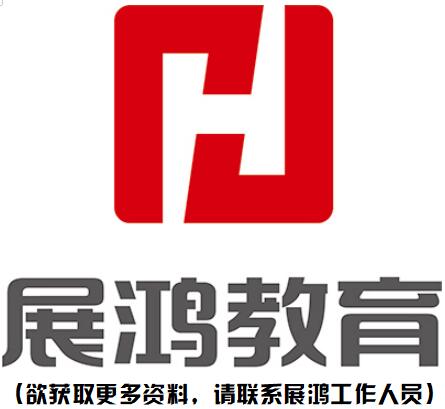 